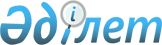 2018-2020 жылдарға арналған Шахтинск аймағы кенттерінің бюджеті туралы
					
			Мерзімі біткен
			
			
		
					Қарағанды облысы Шахтинск қалалық мәслихатының 2017 жылғы 27 желтоқсандағы VI шақырылған XIX сессиясының № 1475/19 шешімі. Қарағанды облысының Әділет департаментінде 2018 жылғы 11 қаңтарда № 4562 болып тіркелді. Мерзімі өткендіктен қолданыс тоқтатылды
      Қазақстан Республикасының 2008 жылғы 4 желтоқсандағы Бюджет кодексіне, Қазақстан Республикасының 2001 жылғы 23 қаңтардағы "Қазақстан Республикасындағы жергілікті мемлекеттік басқару және өзін-өзі басқару туралы" Заңына сәйкес, қалалық мәслихат ШЕШІМ ЕТТІ:
      1. 2018-2020 жылдарға арналған Шахтинск аймағы кенттерінің бюджеті тиісінше 1, 2 және 3 қосымшаларға сәйкес, оның ішінде 2018 жылға келесі көлемдерде бекітілсін:
      1) кірістер – 425 406 мың теңге, оның ішінде:
      салықтық түсімдер бойынша – 23 852 мың теңге;
      салықтық емес түсімдер бойынша – 6 744 мың теңге;
      трансферттердің түсімдері бойынша - 394 810 мың теңге;
      2) шығындар - 425 406 мың теңге;
      3) таза бюджеттік кредиттеу - 0 мың теңге:
      бюджеттік кредиттер – 0 мың теңге;
      бюджеттік кредиттерді өтеу – 0 мың теңге;
      4) қаржылық активтермен операциялар бойынша сальдо – 0 мың теңге:
      қаржы активтерін сатып алу – 0 мың теңге;
      мемлекеттің қаржы активтерін сатудан түсетін түсімдер – 0 мың теңге;
      5) бюджеттің дефициті (профициті ) – 0 мың теңге;
      6) бюджет дефицитін (профицитін пайдалану) қаржыландыру – 0 мың теңге: 
      қарыздар түсімдері – 0 мың теңге;
      қарыздарды өтеу – 0 мың теңге;
      бюджет қаражаттарының пайдаланылған қалдықтары – 0 мың теңге.
      Ескерту. 1-тармақ жаңа редакцияда - Қарағанды облысы Шахтинск қалалық мәслихатының 19.11.2018 № 1565/26 (01.01.2018 бастап қолданысқа енеді) шешімімен.


      2. Шахтинск аймағы кенттері бюджетінің кірістері келесі көздер есебінен бекітілсін:
      жеке табыс салығы;
      мүлiкке салынатын салықтар;
      жер салығы;
      көлiк құралдарына салынатын салық.
      3. 2018 жылға арналған Шахтинск аймағы кенттерінің бюджетіне Шахтинск қалалық бюджетінен берілетін субвенциялардың мөлшері 375 730 мың теңге сомасында қарастырылғаны ескерілсін.
      4. 2018 жылға арналған Шахтинск аймағы кенттері бюджетінің құрамында Шахан кенті (4 қосымша), Долинка кенті (5 қосымша), Новодолинский кенті (6 қосымша) кенттер бюджеттік бағдарламасы бойынша кірістер мен шығындар қарастырылғаны ескерілсін.
      5. Осы шешім 2018 жылдың 1 қаңтарынан бастап қолданысқа енеді.
      "КЕЛІСІЛДІ" 2018 жылға арналған кенттер бюджеті 
      Ескерту. 1-қосымша жаңа редакцияда - Қарағанды облысы Шахтинск қалалық мәслихатының 19.11.2018 № 1565/26 (01.01.2018 бастап қолданысқа енеді) шешімімен. 2019 жылға арналған Шахтинск аймағы кенттерінің бюджеті  2020 жылға арналған Шахтинск аймағы кенттерінің бюджеті  2018 жылға арналған Шахан кенті бюджеті 
      Ескерту. 4-қосымша жаңа редакцияда - Қарағанды облысы Шахтинск қалалық мәслихатының 19.11.2018 № 1565/26 (01.01.2018 бастап қолданысқа енеді) шешімімен. 2018 жылға арналған Шахан кентінде іске асырылатын бюджеттік бағдарламалар бойынша шығындар 2018 жылға арналған Долинка кенті бюджеті 
      Ескерту. 5-қосымша жаңа редакцияда - Қарағанды облысы Шахтинск қалалық мәслихатының 19.11.2018 № 1565/26 (01.01.2018 бастап қолданысқа енеді) шешімімен. 2018 жылға арналған Долинка кентінде іске асырылатын бюджеттік бағдарламалар бойынша шығындар 2018 жылға арналған Новодолинский кенті бюджеті 
      Ескерту. 6-қосымша жаңа редакцияда - Қарағанды облысы Шахтинск қалалық мәслихатының 19.11.2018 № 1565/26 (01.01.2018 бастап қолданысқа енеді) шешімімен. 2018 жылға арналған Новодолинский кентінде іске асырылатын бюджеттік бағдарламалар бойынша шығындар
					© 2012. Қазақстан Республикасы Әділет министрлігінің «Қазақстан Республикасының Заңнама және құқықтық ақпарат институты» ШЖҚ РМК
				
       Сессия төрағасы, мәслихат хатшысы

Ж. Мамерханова

      "Шахтинск қаласының

      экономика және қаржы бөлiмi"

      мемлекеттік мекемесі басшысының

      міндетін атқарушы

      С. Таширова

      2017 жылғы 27 желтоқсан
 Шахтинск қалалық мәслихатының 
2017 жылғы 27 желтоқсандағы XIХ сессиясының
 № 1475/19 шешіміне
1 қосымша

Санаты
Санаты
Санаты
Санаты
Сомасы (мың теңге)
Сыныбы
Сыныбы
Сыныбы
Сомасы (мың теңге)
Iшкi сыныбы
Iшкi сыныбы
Сомасы (мың теңге)
Атауы
Сомасы (мың теңге)
1
2
3
4
5
I. КІРІСТЕР
425406
1
Салықтық түсімдер
23852
01
Табыс салығы
7088
2
Жеке табыс салығы
7088
04
Меншiкке салынатын салықтар
16764
1
Мүлiкке салынатын салықтар
394
3
Жер салығы
1372
4
Көлiк құралдарына салынатын салық
14998
2
Салықтық емес түсiмдер
6744
06
Басқа да салықтық емес түсiмдер
6744
1
Басқа да салықтық емес түсiмдер
6744
4
Трансферттердің түсімдері
394810
02
Мемлекеттiк басқарудың жоғары тұрған органдарынан түсетiн трансферттер
394810
3
Аудандардың (облыстық маңызы бар қаланың) бюджетінен трансферттер
394810
Функционалдық топ
Функционалдық топ
Функционалдық топ
Функционалдық топ
Функционалдық топ
Функционалдық топ
Сомасы (мың теңге)
Кіші функция
Кіші функция
Кіші функция
Кіші функция
Кіші функция
Сомасы (мың теңге)
Бюджеттік бағдарламалардың әкiмшiсi
Бюджеттік бағдарламалардың әкiмшiсi
Бюджеттік бағдарламалардың әкiмшiсi
Бюджеттік бағдарламалардың әкiмшiсi
Сомасы (мың теңге)
Бағдарлама
Бағдарлама
Бағдарлама
Сомасы (мың теңге)
Кіші бағдарлама
Кіші бағдарлама
Сомасы (мың теңге)
Атауы
Сомасы (мың теңге)
II. Шығыстар
425406
01
Жалпы сипаттағы мемлекеттiк қызметтер
123846
1
Мемлекеттiк басқарудың жалпы функцияларын орындайтын өкiлдi, атқарушы және басқа органдар атқарушы және басқа органдар
123846
124
Аудандық маңызы бар қала, ауыл, кент, ауылдық округ әкімінің аппараты
123846
001
Аудандық маңызы бар қала, ауыл, кент, ауылдық округ әкімінің қызметін қамтамасыз ету жөніндегі қызметтер
116537
022
Мемлекеттік органның күрделі шығыстары
7309
07
Тұрғын үй-коммуналдық шаруашылық
134206
3
Елді-мекендерді көркейту
134206
124
Аудандық маңызы бар қала, ауыл, кент, ауылдық округ әкімінің аппараты
134206
008
Елді мекендердегі көшелерді жарықтандыру
68140
009
Елді мекендердің санитариясын қамтамасыз ету
1426
011
Елді мекендерді абаттандыру мен көгалдандыру
64640
12
Көлiк және коммуникация
167354
1
Автомобиль көлiгi
167354
124
Аудандық маңызы бар қала, ауыл, кент, ауылдық округ әкімінің аппараты
167354
013
Аудандық маңызы бар қалаларда, ауылдарда, кенттерде, ауылдық округтерде автомобиль жолдарының жұмыс істеуін қамтамасыз ету
167354
III. Таза бюджеттік кредиттеу
0
бюджеттік кредиттер
0
бюджеттік кредиттерді өтеу
0
IV.Қаржы активтерімен операциялық сальдо
0
қаржылық активтерді алу
0
Санаты
Санаты
Санаты
Санаты
Сомасы (мың теңге)
Сыныбы
Сыныбы
Сыныбы
Сомасы (мың теңге)
Iшкi сыныбы
Iшкi сыныбы
Сомасы (мың теңге)
Атауы
Сомасы (мың теңге)
1
2
3
4
5
V. Бюджет тапшылығы ( профициті)
0
VI. Бюджет тапшылығын қаржыландыру (профицитті пайдалану)
0
5
Бюджеттік кредиттерді өтеу
0
01
Бюджеттік кредиттерді өтеу
0
1
Мемлекеттік бюджеттен берілген бюджеттік кредиттерді өтеу
0
Қарыздар түсімі
0
Қарыздарды өтеу
0
8
Бюджет қаражаттарының пайдаланылатын қалдықтары
0
01
Бюджет қаражаты қалдықтары
0
1
Бюджет қаражатының бос қалдықтары
0 Шахтинск қалалық мәслихатының 
2017 жылғы 27 желтоқсандағы XIХ сессиясының
 № 1475/19 шешіміне
2 қосымша

Санаты
Санаты
Санаты
Санаты
Сомасы (мың теңге)
Сыныбы
Сыныбы
Сыныбы
Сомасы (мың теңге)
Iшкi сыныбы
Iшкi сыныбы
Сомасы (мың теңге)
Атауы
Сомасы (мың теңге)
1
2
3
4
5
I. КІРІСТЕР
399582
1
Салықтық түсімдер
23852
01
Табыс салығы
5919
2
Жеке табыс салығы
5919
04
Меншiкке салынатын салықтар
17933
1
Мүлiкке салынатын салықтар
5263
3
Жер салығы
1072
4
Көлiк құралдарына салынатын салық
11598
4
Трансферттердің түсімдері
375730
02
Мемлекеттiк басқарудың жоғары тұрған органдарынан түсетiн трансферттер
375730
3
Аудандардың (облыстық маңызы бар қаланың) бюджетінен трансферттер
375730
Функционалдық топ
Функционалдық топ
Функционалдық топ
Функционалдық топ
Функционалдық топ
Функционалдық топ
Сомасы (мың теңге)
Кіші функция
Кіші функция
Кіші функция
Кіші функция
Кіші функция
Сомасы (мың теңге)
Бюджеттік бағдарламалардың әкiмшiсi
Бюджеттік бағдарламалардың әкiмшiсi
Бюджеттік бағдарламалардың әкiмшiсi
Бюджеттік бағдарламалардың әкiмшiсi
Сомасы (мың теңге)
Бағдарлама
Бағдарлама
Бағдарлама
Сомасы (мың теңге)
Кіші бағдарлама
Кіші бағдарлама
Сомасы (мың теңге)
Атауы
Сомасы (мың теңге)
II. Шығыстар
399582
01
Жалпы сипаттағы мемлекеттiк қызметтер 
108025
124
Аудандық маңызы бар қала, ауыл, кент, ауылдық округ әкімінің аппараты
108025
001
Аудандық маңызы бар қала, ауыл, кент, ауылдық округ әкімінің қызметін қамтамасыз ету жөніндегі қызметтер
102381
022
Мемлекеттік органның күрделі шығыстары
5644
07
Тұрғын үй-коммуналдық шаруашылық
125042
3
Елді-мекендерді көркейту
125042
124
Аудандық маңызы бар қала, ауыл, кент, ауылдық округ әкімінің аппараты
125042
008
Елді мекендердегі көшелерді жарықтандыру
44464
009
Елді мекендердің санитариясын қамтамасыз ету
1651
011
Елді мекендерді абаттандыру мен көгалдандыру
78927
12
Көлiк және коммуникация
166515
1
Автомобиль көлiгi
166515
124
Аудандық маңызы бар қала, ауыл, кент, ауылдық округ әкімінің аппараты
166515
013
Аудандық маңызы бар қалаларда, ауылдарда, кенттерде, ауылдық округтерде автомобиль жолдарының жұмыс істеуін қамтамасыз ету
166515
III. Таза бюджеттік кредиттеу
0
бюджеттік кредиттер
0
бюджеттік кредиттерді өтеу
0
IV. Қаржы активтерімен операциялық сальдо
0
қаржылық активтерді алу
0
Санаты
Санаты
Санаты
Санаты
Сомасы (мың теңге)
Сыныбы
Сыныбы
Сыныбы
Сомасы (мың теңге)
Iшкi сыныбы
Iшкi сыныбы
Сомасы (мың теңге)
Атауы
Сомасы (мың теңге)
1
2
3
4
5
V. Бюджет тапшылығы ( профициті)
0
VI. Бюджет тапшылығын қаржыландыру (профицитті пайдалану)
0
5
Бюджеттік кредиттерді өтеу
0
01
Бюджеттік кредиттерді өтеу
0
1
Мемлекеттік бюджеттен берілген бюджеттік кредиттерді өтеу
0
Қарыздар түсімі
0
Қарыздарды өтеу 
0
8
Бюджет қаражаттарының пайдаланылатын қалдықтары
0
01
Бюджет қаражаты қалдықтары
0
1
Бюджет қаражатының бос қалдықтары
0 Шахтинск қалалық мәслихатының 
2017 жылғы 27 желтоқсандағы XIХ сессиясының
 № 1475/19 шешіміне
3 қосымша

Санаты
Санаты
Санаты
Санаты
Сомасы (мың теңге)
Сыныбы
Сыныбы
Сыныбы
Сомасы (мың теңге)
Iшкi сыныбы
Iшкi сыныбы
Сомасы (мың теңге)
Атауы
Сомасы (мың теңге)
1
2
3
4
5
I. КІРІСТЕР
399582
1
Салықтық түсімдер
23852
01
Табыс салығы
5919
2
Жеке табыс салығы
5919
04
Меншiкке салынатын салықтар
17933
1
Мүлiкке салынатын салықтар
5263
3
Жер салығы
1072
4
Көлiк құралдарына салынатын салық
11598
4
Трансферттердің түсімдері
375730
02
Мемлекеттiк басқарудың жоғары тұрған органдарынан түсетiн трансферттер
375730
3
Аудандардың (облыстық маңызы бар қаланың) бюджетінен трансферттер
375730
Функционалдық топ
Функционалдық топ
Функционалдық топ
Функционалдық топ
Функционалдық топ
Функционалдық топ
Сомасы (мың теңге)
Кіші функция
Кіші функция
Кіші функция
Кіші функция
Кіші функция
Сомасы (мың теңге)
Бюджеттік бағдарламалардың әкiмшiсi
Бюджеттік бағдарламалардың әкiмшiсi
Бюджеттік бағдарламалардың әкiмшiсi
Бюджеттік бағдарламалардың әкiмшiсi
Сомасы (мың теңге)
Бағдарлама
Бағдарлама
Бағдарлама
Сомасы (мың теңге)
Кіші бағдарлама
Кіші бағдарлама
Сомасы (мың теңге)
Атауы
Сомасы (мың теңге)
II. Шығыстар
399582
01
Жалпы сипаттағы мемлекеттiк қызметтер 
108025
124
Аудандық маңызы бар қала, ауыл, кент, ауылдық округ әкімінің аппараты
108025
001
Аудандық маңызы бар қала, ауыл, кент, ауылдық округ әкімінің қызметін қамтамасыз ету жөніндегі қызметтер
102381
022
Мемлекеттік органның күрделі шығыстары
5644
07
Тұрғын үй-коммуналдық шаруашылық
125042
3
Елді-мекендерді көркейту
125042
124
Аудандық маңызы бар қала, ауыл, кент, ауылдық округ әкімінің аппараты
125042
008
Елді мекендердегі көшелерді жарықтандыру
44464
009
Елді мекендердің санитариясын қамтамасыз ету
1651
011
Елді мекендерді абаттандыру мен көгалдандыру
78927
12
Көлiк және коммуникация
166515
1
Автомобиль көлiгi
166515
124
Аудандық маңызы бар қала, ауыл, кент, ауылдық округ әкімінің аппараты
166515
013
Аудандық маңызы бар қалаларда, ауылдарда, кенттерде, ауылдық округтерде автомобиль жолдарының жұмыс істеуін қамтамасыз ету
166515
III. Таза бюджеттік кредиттеу
0
бюджеттік кредиттер
0
бюджеттік кредиттерді өтеу
0
IV. Қаржы активтерімен операциялық сальдо
0
қаржылық активтерді алу
0
Санаты
Санаты
Санаты
Санаты
Сомасы (мың теңге)
Сыныбы
Сыныбы
Сыныбы
Сомасы (мың теңге)
Iшкi сыныбы
Iшкi сыныбы
Сомасы (мың теңге)
Атауы
Сомасы (мың теңге)
1
2
3
4
5
V. Бюджет тапшылығы ( профициті)
0
VI. Бюджет тапшылығын қаржыландыру (профицитті пайдалану)
0
5
Бюджеттік кредиттерді өтеу
0
01
Бюджеттік кредиттерді өтеу
0
1
Мемлекеттік бюджеттен берілген бюджеттік кредиттерді өтеу
0
Қарыздар түсімі
0
Қарыздарды өтеу 
0
8
Бюджет қаражаттарының пайдаланылатын қалдықтары
0
01
Бюджет қаражаты қалдықтары
0
1
Бюджет қаражатының бос қалдықтары
0 Шахтинск қалалық мәслихатының 
2017 жылғы 27 желтоқсандағы XIХ сессиясының
 № 1475/19 шешіміне
4 қосымша

Санаты
Санаты
Санаты
Санаты
Сомасы (мың теңге)
Сыныбы
Сыныбы
Сыныбы
Сомасы (мың теңге)
Iшкi сыныбы
Iшкi сыныбы
Сомасы (мың теңге)
Атауы
Сомасы (мың теңге)
1
2
3
4
5
I. КІРІСТЕР
201177
1
Салықтық түсімдер
9352
01
Табыс салығы
2636
2
Жеке табыс салығы
2636
04
Меншiкке салынатын салықтар
6716
1
Мүлiкке салынатын салықтар
205
3
Жер салығы
354
4
Көлiк құралдарына салынатын салық
6157
4
Трансферттердің түсімдері
191825
02
Мемлекеттiк басқарудың жоғары тұрған органдарынан түсетiн трансферттер
191825
3
Аудандардың (облыстық маңызы бар қаланың) бюджетінен трансферттер
191825
Функционалдық топ
Функционалдық топ
Функционалдық топ
Функционалдық топ
Функционалдық топ
Сомасы (мың теңге)
Кіші функция
Кіші функция
Кіші функция
Кіші функция
Сомасы (мың теңге)
Бюджеттік бағдарламалардың әкiмшiсi
Бюджеттік бағдарламалардың әкiмшiсi
Бюджеттік бағдарламалардың әкiмшiсi
Сомасы (мың теңге)
Бағдарлама
Бағдарлама
Сомасы (мың теңге)
Атауы
Сомасы (мың теңге)
ШЫҒЫСТАР
201177
01
Жалпы сипаттағы мемлекеттiк қызметтер
44465
1
Мемлекеттiк басқарудың жалпы функцияларын орындайтын өкiлдi, атқарушы және басқа органдар
44465
124
Аудандық маңызы бар қала, ауыл, кент, ауылдық округ әкімінің аппараты
44465
001
Аудандық маңызы бар қала, ауыл, кент, ауылдық округ әкімінің қызметін қамтамасыз ету жөніндегі қызметтер
38458
022
Мемлекеттік органның күрделі шығыстары
6007
07
Тұрғын үй-коммуналдық шаруашылық
67690
3
Елді-мекендерді көркейту
67690
124
Аудандық маңызы бар қала, ауыл, кент, ауылдық округ әкімінің аппараты
67690
008
Елді мекендердегі көшелерді жарықтандыру
37516
011
Елді мекендерді абаттандыру мен көгалдандыру
30174
12
Көлiк және коммуникация
89022
1
Автомобиль көлiгi
89022
124
Аудандық маңызы бар қала, ауыл, кент, ауылдық округ әкімінің аппараты
89022
013
Аудандық маңызы бар қалаларда, ауылдарда, кенттерде, ауылдық округтерде автомобиль жолдарының жұмыс істеуін қамтамасыз ету
89022
III. Таза бюджеттік кредиттеу
0
бюджеттік кредиттер
0
бюджеттік кредиттерді өтеу
0
IV.Қаржы активтерімен операциялық сальдо
0
қаржылық активтерді алу
0
Санаты
Санаты
Санаты
Санаты
Сомасы (мың теңге)
Сыныбы
Сыныбы
Сыныбы
Сомасы (мың теңге)
Iшкi сыныбы
Iшкi сыныбы
Сомасы (мың теңге)
Атауы
Сомасы (мың теңге)
1
2
3
4
5
V. Бюджет тапшылығы ( профициті)
0
VI. Бюджет тапшылығын қаржыландыру (профицитті пайдалану)
0
5
Бюджеттік кредиттерді өтеу
0
01
Бюджеттік кредиттерді өтеу
0
1
Мемлекеттік бюджеттен берілген бюджеттік кредиттерді өтеу
0
Қарыздар түсімі
0
Қарыздарды өтеу
0
8
Бюджет қаражаттарының пайдаланылатын қалдықтары
0
01
Бюджет қаражаты қалдықтары
0
1
Бюджет қаражатының бос қалдықтары
0Шахтинск қалалық мәслихатының 
2017 жылғы 27 желтоқсандағы XIХ сессиясының
 № 1475/19 шешіміне
5 қосымша

Санаты
Санаты
Санаты
Санаты
Сомасы (мың теңге)
Сыныбы
Сыныбы
Сыныбы
Сомасы (мың теңге)
Iшкi сыныбы
Iшкi сыныбы
Сомасы (мың теңге)
Атауы
Сомасы (мың теңге)
1
2
3
4
5
I. КІРІСТЕР
120338
1
Салықтық түсімдер
4500
01
Табыс салығы
1583
2
Жеке табыс салығы
1583
04
Меншiкке салынатын салықтар
2917
1
Мүлiкке салынатын салықтар
58
3
Жер салығы
18
4
Көлiк құралдарына салынатын салық
2841
2
Салықтық емес түсiмдер
6744
06
Басқа да салықтық емес түсiмдер
6744
1
Басқа да салықтық емес түсiмдер
6744
4
Трансферттердің түсімдері
109094
02
Мемлекеттiк басқарудың жоғары тұрған органдарынан түсетiн трансферттер
109094
3
Аудандардың (облыстық маңызы бар қаланың) бюджетінен трансферттер
109094
Функционалдық топ
Функционалдық топ
Функционалдық топ
Функционалдық топ
Функционалдық топ
Сомасы (мың теңге)
Кіші функция
Кіші функция
Кіші функция
Кіші функция
Сомасы (мың теңге)
Бюджеттік бағдарламалардың әкiмшiсi
Бюджеттік бағдарламалардың әкiмшiсi
Бюджеттік бағдарламалардың әкiмшiсi
Сомасы (мың теңге)
Бағдарлама
Бағдарлама
Сомасы (мың теңге)
Атауы
Сомасы (мың теңге)
ШЫҒЫСТАР
120338
01
Жалпы сипаттағы мемлекеттiк қызметтер
33633
1
Мемлекеттiк басқарудың жалпы функцияларын орындайтын өкiлдi, атқарушы және басқа органдар
33633
124
Аудандық маңызы бар қала, ауыл, кент, ауылдық округ әкімінің аппараты
33633
001
Аудандық маңызы бар қала, ауыл, кент, ауылдық округ әкімінің қызметін қамтамасыз ету жөніндегі қызметтер
33331
022
Мемлекеттік органның күрделі шығыстары
302
07
Тұрғын үй-коммуналдық шаруашылық
29124
3
Елді-мекендерді көркейту
29124
124
Аудандық маңызы бар қала, ауыл, кент, ауылдық округ әкімінің аппараты
29124
008
Елді мекендердегі көшелерді жарықтандыру
19224
009
Елді мекендердің санитариясын қамтамасыз ету
652
011
Елді мекендерді абаттандыру мен көгалдандыру
9248
12
Көлiк және коммуникация
57581
1
Автомобиль көлiгi
57581
124
Аудандық маңызы бар қала, ауыл, кент, ауылдық округ әкімінің аппараты
57581
013
Аудандық маңызы бар қалаларда, ауылдарда, кенттерде, ауылдық округтерде автомобиль жолдарының жұмыс істеуін қамтамасыз ету
57581
III. Таза бюджеттік кредиттеу
0
бюджеттік кредиттер
0
бюджеттік кредиттерді өтеу
0
IV.Қаржы активтерімен операциялық сальдо
0
қаржылық активтерді алу
0
Санаты
Санаты
Санаты
Санаты
Сомасы (мың теңге)
Сыныбы
Сыныбы
Сыныбы
Сомасы (мың теңге)
Iшкi сыныбы
Iшкi сыныбы
Сомасы (мың теңге)
Атауы
Сомасы (мың теңге)
1
2
3
4
5
V. Бюджет тапшылығы ( профициті)
0
VI. Бюджет тапшылығын қаржыландыру (профицитті пайдалану)
0
5
Бюджеттік кредиттерді өтеу
0
01
Бюджеттік кредиттерді өтеу
0
1
Мемлекеттік бюджеттен берілген бюджеттік кредиттерді өтеу
0
Қарыздар түсімі
0
Қарыздарды өтеу
0
8
Бюджет қаражаттарының пайдаланылатын қалдықтары
0
01
Бюджет қаражаты қалдықтары
0
1
Бюджет қаражатының бос қалдықтары
0Шахтинск қалалық мәслихатының 
2017 жылғы 27 желтоқсандағы XIХ сессиясының
 № 1475/19 шешіміне
6 қосымша

Санаты
Санаты
Санаты
Санаты
Сомасы (мың теңге)
Сыныбы
Сыныбы
Сыныбы
Сомасы (мың теңге)
Iшкi сыныбы
Iшкi сыныбы
Сомасы (мың теңге)
Атауы
Сомасы (мың теңге)
1
2
3
4
5
I. КІРІСТЕР
103891
1
Салықтық түсімдер
10000
01
Табыс салығы
2869
2
Жеке табыс салығы
2869
04
Меншiкке салынатын салықтар
7131
1
Мүлiкке салынатын салықтар
131
3
Жер салығы
1000
4
Көлiк құралдарына салынатын салық
 6000
4
Трансферттердің түсімдері
93891
02
Мемлекеттiк басқарудың жоғары тұрған органдарынан түсетiн трансферттер
93891
3
Аудандардың (облыстық маңызы бар қаланың) бюджетінен трансферттер
93891
Функционалдық топ
Функционалдық топ
Функционалдық топ
Функционалдық топ
Функционалдық топ
Сомасы (мың теңге)
Кіші функция
Кіші функция
Кіші функция
Кіші функция
Сомасы (мың теңге)
Бюджеттік бағдарламалардың әкiмшiсi
Бюджеттік бағдарламалардың әкiмшiсi
Бюджеттік бағдарламалардың әкiмшiсi
Сомасы (мың теңге)
Бағдарлама
Бағдарлама
Сомасы (мың теңге)
Атауы
Сомасы (мың теңге)
ШЫҒЫСТАР
103891
01
Жалпы сипаттағы мемлекеттiк қызметтер
45748
1
Мемлекеттiк басқарудың жалпы функцияларын орындайтын өкiлдi, атқарушы және басқа органдар
45748
124
Аудандық маңызы бар қала, ауыл, кент, ауылдық округ әкімінің аппараты
45748
001
Аудандық маңызы бар қала, ауыл, кент, ауылдық округ әкімінің қызметін қамтамасыз ету жөніндегі қызметтер
44748
022
Мемлекеттік органның күрделі шығыстары
1000
07
Тұрғын үй-коммуналдық шаруашылық
37392
3
Елді-мекендерді көркейту
37392
124
Аудандық маңызы бар қала, ауыл, кент, ауылдық округ әкімінің аппараты
37392
008
Елді мекендердегі көшелерді жарықтандыру
11400
009
Елді мекендердің санитариясын қамтамасыз ету
774
011
Елді мекендерді абаттандыру мен көгалдандыру
25218
12
Көлiк және коммуникация
20751
1
Автомобиль көлiгi
20751
124
Аудандық маңызы бар қала, ауыл, кент, ауылдық округ әкімінің аппараты
20751
013
Аудандық маңызы бар қалаларда, ауылдарда, кенттерде, ауылдық округтерде автомобиль жолдарының жұмыс істеуін қамтамасыз ету
20751
III. Таза бюджеттік кредиттеу
0
бюджеттік кредиттер
0
бюджеттік кредиттерді өтеу
0
IV.Қаржы активтерімен операциялық сальдо
0
қаржылық активтерді алу
0
Санаты
Санаты
Санаты
Санаты
Сомасы (мың теңге)
Сыныбы
Сыныбы
Сыныбы
Сомасы (мың теңге)
Iшкi сыныбы
Iшкi сыныбы
Сомасы (мың теңге)
Атауы
Сомасы (мың теңге)
1
2
3
4
5
V. Бюджет тапшылығы ( профициті)
0
VI. Бюджет тапшылығын қаржыландыру (профицитті пайдалану)
0
5
Бюджеттік кредиттерді өтеу
0
01
Бюджеттік кредиттерді өтеу
0
1
Мемлекеттік бюджеттен берілген бюджеттік кредиттерді өтеу
0
Қарыздар түсімі
0
Қарыздарды өтеу
0
8
Бюджет қаражаттарының пайдаланылатын қалдықтары
0
01
Бюджет қаражаты қалдықтары
0
1
Бюджет қаражатының бос қалдықтары
0